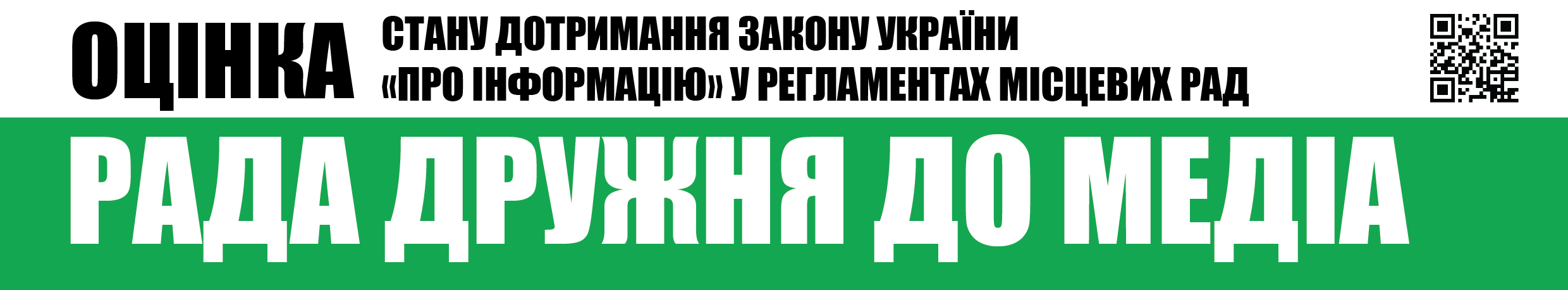 Вих.№24 від 5.10.2017Шановні депутати Київської обласної ради,Громадська організація «Інститут масової інформації», як провідна українська медіа-організація, місією якої є діяти в авангарді захисників свободи слова з метою розвитку громадянсько-активного суспільства та суспільно-відповідальної журналістики, забезпечувати підвищення медіа-грамотності населення заради успішного сталого розвитку України на засадах європейських цінностей, проаналізувала Регламент Київської обласної ради та пропонує Вам розглянути розроблені нами рекомендації щодо процедури акредитації журналістів та працівників засобів масової інформації.РЕКОМЕНДАЦІЇДЛЯ КИЇВСЬКОЇ ОБЛАСНОЇ РАДИЩОДО ВІДКРИТОСТІ ТА ГЛАСНОСТІ РОБОТИ РАДИ ТА ЗАБЕЗПЕЧЕННЯ ЗДІЙСНЕННЯ СВОЇХ ОБОВ’ЯЗКІВ ПРЕДСТАВНИКАМИ ЗАСОБІВ МАСОВОЇ ІНФОРМАЦІЇУ Регламенті роботи Київської обласної ради передбачено гласність та відкритість роботи Ради. Зокрема передбачено, що діяльність ради та її органів здійснюється відкрито і гласно, а також забезпечується допуск у встановленому порядку представників засобів масової інформації. Окремого Положення про порядок акредитації немає, хоч і створення такого передбачене Регламентом (стаття 8), де також окреслено сприяння з боку виконавчого апарату Ради акредитованим представникам засобів масової інформації у здійсненні ними професійної діяльності. Згідно з відповіддю отриманою на інформаційний запит: Рада керується статтями 3 та 4 Закону України "Про місцеве самоврядування в Україні"; процедура акредитації хоч передбачена Регламентом, але не застосовується.Прямо відсутність акредитації не визначається як підстава для відмови у допуску на відкриті заходи, але це витікає зі статті 7 Регламенту роботи, де зазначається, що у роботі сесії Ради можуть брати участь ЗМІ, що акредитовані при Раді. Проте це нівелюється за відсутності порядку про акредитацію, а його немає.Технічно має місце спрощений порядок, оскільки за неприйнятого порядку про акредитацію Рада є відкритою відповідно до вимог чинного профільного законодавства.З усіх інших питань та процедур щодо реалізації відкритості та гласності роботи ради, а також реалізацію права на доступ засобів масової інформації до суб’єкту владних повноважень вважаємо задовільними чинні положення та процедури та такими, що відповідають чинному законодавству про інформацію.Пропонуємо дані рекомендації та викладений нижче проект рішення Київської обласної ради розглянути на черговому засіданні постійної Комісії з питань регламенту та депутатської етики та винести його на розгляд Київської обласної ради.З повагою,Виконавча директоркаГО «Інститут масової інформації»                                                                                         Оксана РоманюкДОДАТОКПроект рішенняРІШЕННЯ ПРО ВНЕСЕННЯ ЗМІН ДО ЧИННОГО РЕГЛАМЕНТУ З МЕТОЮ ПРИВЕДЕННЯ ПОЛОЖЕНЬ ЩОДО ВІДКРИТОСТІ І ГЛАСНОСТІ РОБОТИ КИЇВСЬКОЇ ОБЛАСНОЇ РАДИ У ВІДПОВІДНІСТЬ ДО ВИМОГ ЧИННОГО ЗАКОНОДАВСТВА УКРАЇНИЗ метою приведення положень Регламенту Київської обласної ради у відповідність до положень чинного законодавства:З абзацу третього статті 7 Регламенту виключити слова «акредитованих при Раді,».Статтю 8 Регламенту виключити повністю.Назву статті 9 Регламенту викласти у наступній редакції «Стаття 9. Розгляд на пленарних засіданнях Ради окремо визначених питань у закритому режимі».Статтю 9 Регламенту викласти у наступній редакції:«У разі необхідності Рада може прийняти рішення про розгляд окремих питань у закритому режимі. Рішення про закритий розгляд окремих питань та обмеження доступу до такої інформації приймається більшістю голосів депутатів ради та здійснюється у порядку визначеному чинним законодавством, у тому числі і Закону України «Про доступ до публічної інформації» у частині обмеження доступу до інформації (ч. 2 ст. 6 Закону), в інтересах нерозголошення конфіденційної інформації про особу, державної чи іншої таємниці, що охороняється законами України.При закритому розгляді окремих питань мають право бути присутніми особи, присутність яких визнана Радою необхідною. Рішення щодо необхідності присутності таких осіб приймається більшістю голосів присутніх на засіданні депутатів Ради. Головуючий при закритому розгляді окремих питань повідомляє депутатам про запрошених на це засідання осіб.Особам, які беруть участь у засіданні при закритому розгляді окремих питань, забороняється використовувати фото-, кіно-, відеотехніку, засоби зв’язку, звукозапису та обробки інформації.Наприкінці закритого розгляду окремих питань Рада приймає рішення щодо необхідності офіційного оприлюднення результатів голосування, прийнятих рішень та інших відомостей цієї закритої частини засідання.Стенографування, підготовка протоколу такої частини засідання здійснюється відповідними структурними підрозділами виконавчого апарату Ради в режимі, що унеможливлює розголошення обговорюваних на засіданні питань.»Проблемні питання Регламенту роботи Київської обласної радиКоментар щодо приведення у відповідність до чинного законодавстваУ статті 7 Регламенту визначено, що у роботі сесії  Ради, засіданнях її органів в установленому законодавством та актами Ради порядку можуть брати участь народні депутати України, уповноважені представники місцевих рад, органів виконавчої влади, трудових колективів, політичних партій, об’єднань громадян, засобів масової інформації, акредитованих при Раді, інші особи.Варто відзначити, що відповідно до вимог чинного законодавства, зокрема Законів України про інформацію, про місцеве самоврядування та про доступ до публічної інформації можливість брати участь у таких заходах можуть брати усі представники ЗМІ, а не тільки акредитованих. І відсутність акредитації, відповідно до положень ч. 1 ст. 26 Закону про інформацію, не може бути підставою для відмови журналістам бути присутніми на таких заходах.У статті 8 Регламенту передбачено можливість акредитації, за допомогою зокрема запровадження відповідної порядку про акредитацію, який не має місця у Київській обласній раді.Враховуючи відсутність порядку про акредитацію, самого застосування такої процедури, а також можливості вільного відвідування засідань Ради, є можливим скасувати таке положення Регламенту.У статті 8 Регламенту визначено можливість проведення закритого пленарного засідання.Проте варто додати, що згідно до положень чинного законодавства, зокрема Закону України «Про доступ до публічної інформації», обмежувати доступ та розглядати у закритому режимі варто окремі питання (а не робити закритим все засідання ради), і виключно у порядку, визначеному Законом про доступ (прийняття такого рішення більшістю голосів має бути вмотивоване та прийняте у порядку обмеження доступу до інформації, передбаченого ст. 6 Закону про доступ).